HOW TO RECEIVE A MESSAGE IN THE PEER-TO-PEER MODEOpen the Winlink Express applicationSelect Packet P2P in the Open Session boxYou are now ready to receive Peer-to-Peer messages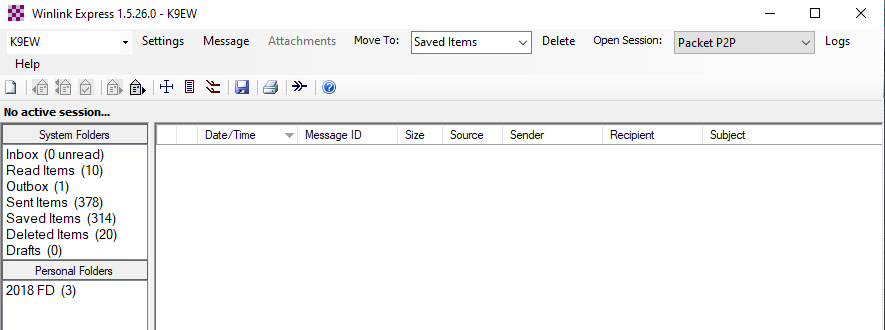 HOW TO SEND A MESSAGE IN THE PEER-TO-PEER MODEOpen the Winlink Express application.Select Packet P2P in the Open Session boxClick Message / New MessageThe Enter a new message window should open as seen belowType the callsign of the receiving station in the To fieldType the SubjectType the message to be sentSelect Peer-to-Peer in the Send as boxClick Post to OutboxClick Open Session (Packet P2P)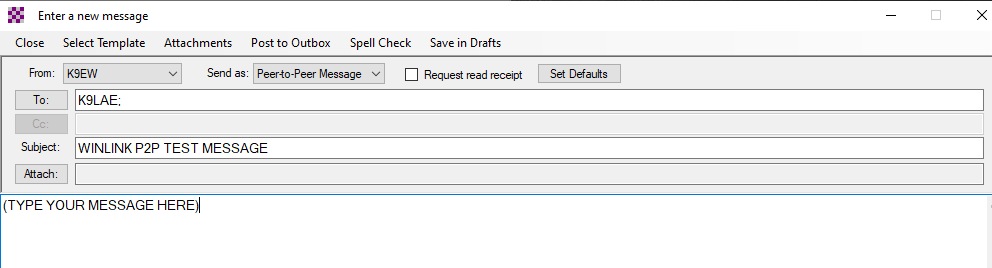 The Packet Peer-to-Peer Session screen should open, and the TNC will be initialized.When you see Ready, click Start and the message will be sent to the receiving station.If the receiving station has any email in their Outbox for your station, you will receive that email.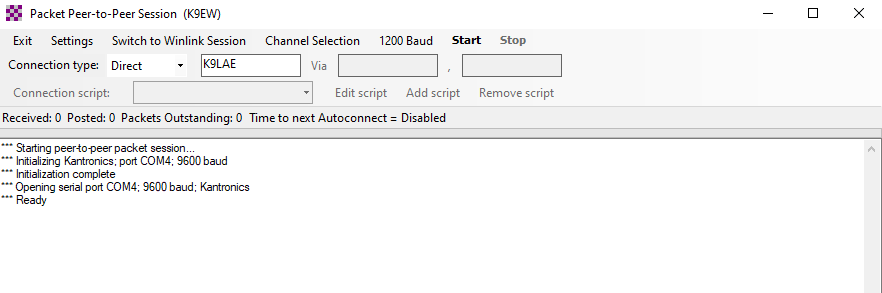 